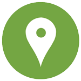 Lieu de la Rencontre FINALE CHALLENGERS 2018La finale Challengers 2018 se déroulera dans le département la Vienne (86), sur le Lac de Saint Cyr (Poitiers à 30 min en voiture). Le Lac de Saint Cyr est réputé pour son excellente gestion halieutique, de nombreux brochets, perches, silures sont capturés très régulièrement. 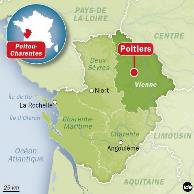 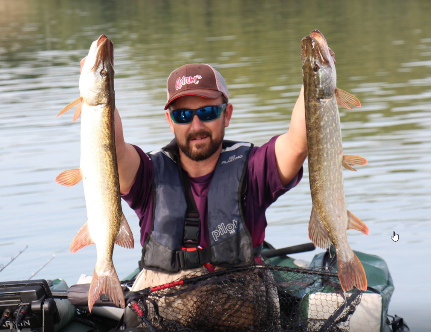 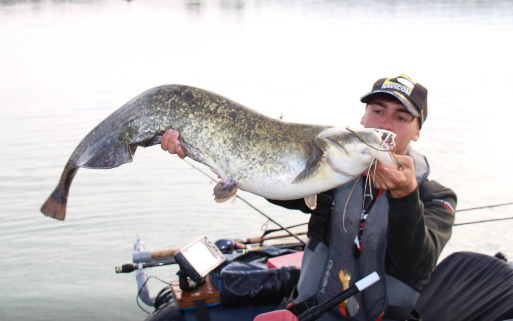 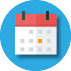 PROgramme FINALE CHALLENGERS 2018SAMEDI 10 NOVEMBRE 2019 :08h30 – Accueil des compétiteurs (petit déjeuner)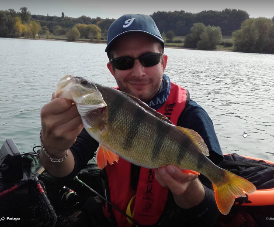 09H30 – Briefing 10h00 – 17h00 Première manche de la finale Challengers 2018 (Repas du midi fourni)17h00 – Affichage des résultats18h30 – Vin d’honneur – suivi d’un repasDimanche 11 NOVEMBRE 2018:06h30 – Accueil des compétiteurs (petit déjeuner)07h30 - Briefing 8h00 – 15h00 deuxième manche de la finale Challengers 2018 (Repas du midi fourni)16h00 - Proclamation des résultats de la finale Challengers 2018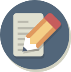  Modalités et inscription finale challengers 2018Le tarif pour la finale Challengers 2018 sera de 80.00 € il se compose ainsi :Prix d’inscriptionPetit déjeuners du samedi et dimancheRepas du samedi et dimanche midiRepas chaud du samedi soirApéritifEntréePlatFromageDessertEau/vinHébergement du samedi soir en chambre de quatre avec douche (prévoir linge de lit ou duvet) à proximité du Lac de Saint-Cyr : Archipel.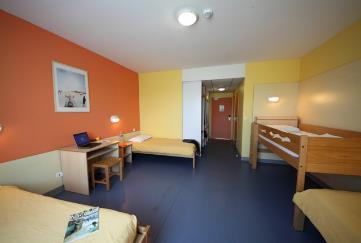 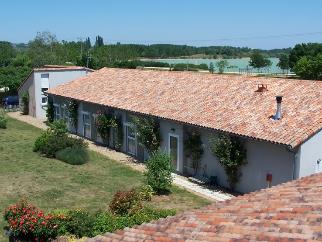 la date limite d’envoi des incription est le lundi 5 novembre 2018, à cette adresse :Ludovic Chotard 89 bis rue Edgar Quinet 93360 Neuilly Plaisance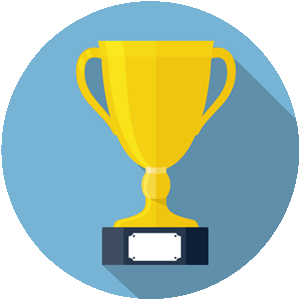 PRIX CHAMPION DE CHAMPION DE France 2018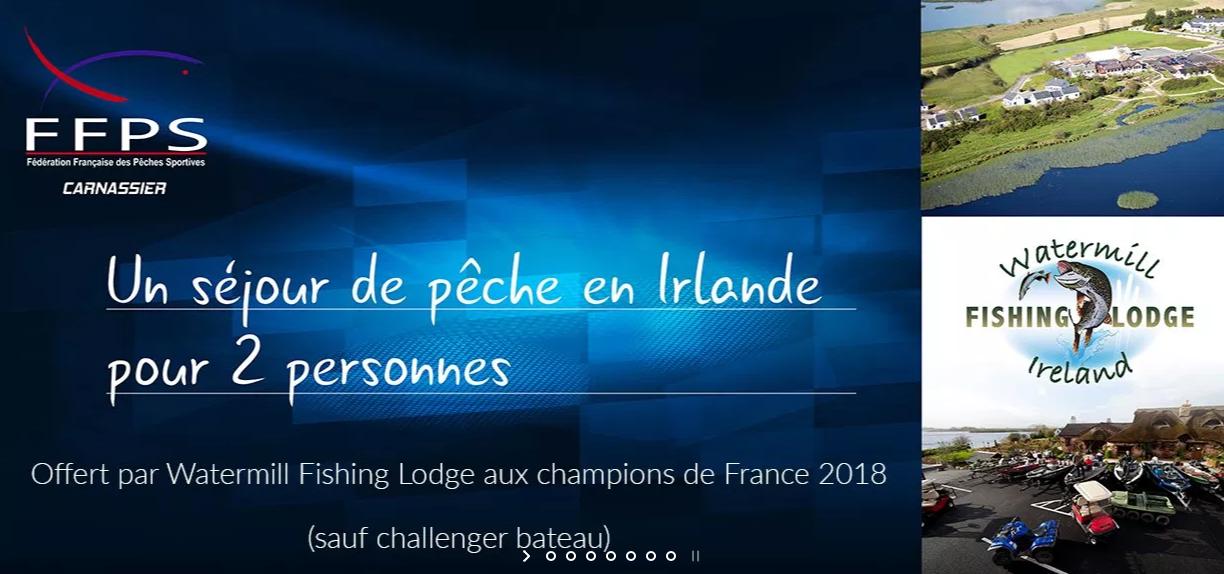 Contacts :Ludovic CHOTARD						+ 33 6 37 01 57 55						Lchotard95@gmail.com					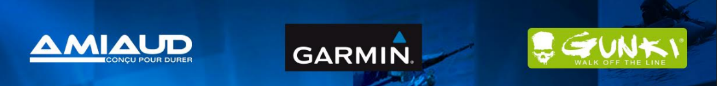 